Help Your  
Middle & High School Student 
ACE Their 
School Year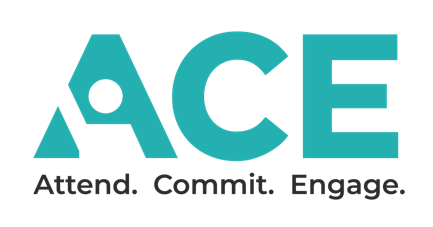 ACE is a partnership between schools and families that allows students to: ATTEND – by being present for remote or on-campus learning with a feeling of wellness, safety, and belonging  COMMIT – by showing dedication to learning with a feeling of connection to what is being taught   ENGAGE – by displaying academic progress with a feeling of confidence and accomplishment   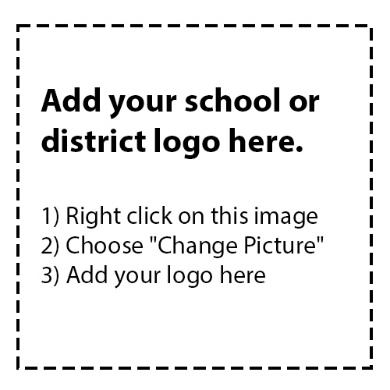 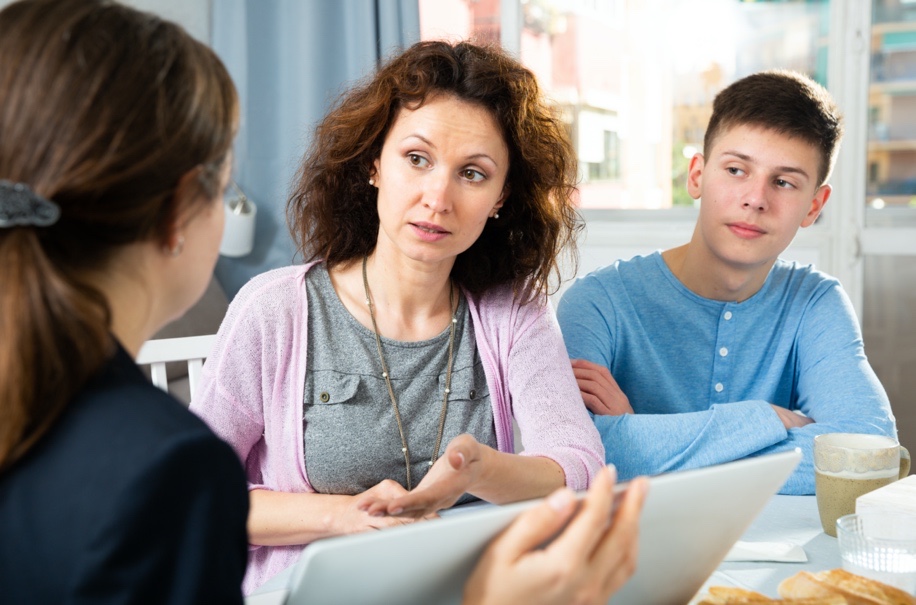 KEEP YOUR CHILD ON TRACKAttending school, committing to school, and engaging with school can result in your child’s academic success from pre-K all the way through high school. As children become more independent learner, families are still the key to their success in school and beyond. Partnering with us, your school, around attendance will ensure your child will ACE their school year!    WHAT CAN YOU DO? 
Support your child’s academic successTalk about the importance of paying attention in school every day, and give them tips for doing so (sitting at the front of the classroom or making sure their remote learning space is comfortable and maximizes productivity).  Model how much you prioritize attendance in your own life. Missing just a day or two every few weeks can make your child fall behind severely in school. Help your child maintain daily routines like finishing homework at a regular time each evening, and getting enough sleep each night,  Keep your child healthy by scheduling flu vaccines and other required shots; however, try not to schedule dental and medical appointments during designated school hours.  Talk regularly with your child about what they need to feel and stay successful, whether learning remotely or on campus. Stay in contact with their teachers. Help your teen stay engagedFind out if your child feels engaged in their classes and feels safe from bullies, cyberbullies, and other threats. Make sure they are not missing class because of behavioral issues and school discipline policies. Partner with your school on solutions.  Seek help from teachers or tutors if your child is struggling in class. Make sure all teachers know how to contact you. Be aware of your child’s social interactions. Peer pressure can lead to skipping school, while students without many friends can feel isolated. Encourage meaningful afterschool activities, including sports and clubs, when possible. These are wonderful, often one-of-a-kind opportunities that your child can take advantage now! If learning remotely, help your child understand that similar rules apply as with on-campus learning. Communicate your needsBe familiar with the school’s attendance policy – incentives and penalties. Know what attendance procedures are in place for remote learning.  Talk to teachers if you notice sudden changes in behavior. These could be tied to something going on at school. Reach out to their counselor, if needed.  Check on your child’s attendance and grading records regularly to be sure absences are not piling up and school work is being completed on time. Ask for help from school officials, afterschool programs, or community agencies if you’re having trouble getting your child to school. Reach out to other parents for ideas. Let school officials and leaders know what you and your child need to attend, commit, and engage whether learning remotely or on campus.Visit ace.e3alliance.org/family for more resources.